Subject: June 2015 E-Letter - Men's Health Month 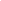 